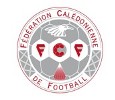 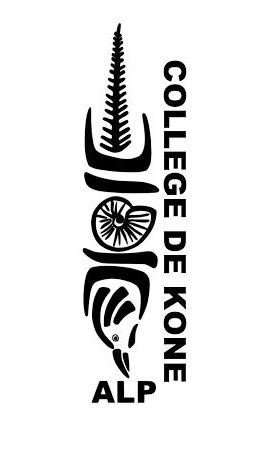 Je soussigné Docteur ……………………………………certifie avoir procédé à l’examen clinique deNOM :…………………………………………………………………………………….. Prénom : …………………………………… Classe :……………….     
Date de naissance : ……………/…………/…………                                             Poids :…………………………..   Taille……………………..  Adresse : …………………………………………………………………………………………………………………………………………………………………………………………………………………………………………………………………………………………………………………………………………………………                  Téléphone : ……………………………………………   Eléments  concernant son état de santé portés à ma connaissance:
Antécédents médicaux : ………………………………………………………………………………………………………………...….………..……………………………………………………
……………………………………………………………………………………………………………………………………………………………………………………Antécédents chirurgicaux : ……………………………………………….……………………………………………………………………………..……………………………………………………
……………………………………………………………………………………………………………………………………………………………………………………ECG au repos (Obligatoire la première année d’inscription ou pour les nouveaux)…………………………………………………………………………………………………………………………………………………………………………………….Date du dernier rappel antitétanique : ……………………………………………………………………………………………………………………………………………………………………………..Allergies éventuelles : ………………………………………………………………………………………………………….…………................................................................Traitement en cours : ……………………………………………………………………………………………….……………………..…………………..……………….……………………………………………………………………………………………………………………………………………………………………………………………………………Remarque(s) éventuelle(s) : …………………………………………………………………………………………………………….……………………………………………………………………..
…………………………………………..……………………………………………………………………………………………………………………………………….
En conséquence,  j’estime qu’il ne présente à ce jour aucune  contre-indication à la pratique du football en compétition UNSS et en section sportive scolaire football.                                                                                Cachet & signature du Médecin                                                                                                  Signature des parents
Le …………/…………/………………     
